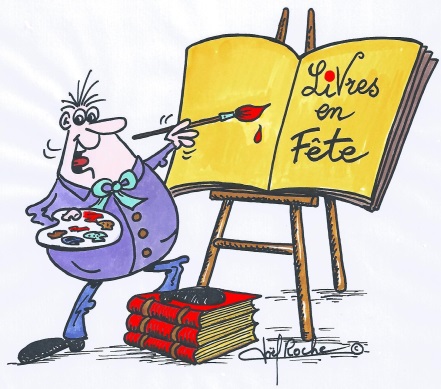 Livres en Fête du dimanche 25 Juin 2023TALON-REPONSEà retourner avant le 1er Mai 2023Mme Marie-France STEPHAN – 2 Place de l’Hôtel de Ville 67110 NIEDERBRONN LES BAINSMail : mf.stephan@niederbronn-les-bains.fr – Tél. 03.88.80.89.72NOM et Prénom ……………………………………………………………………………………………………………Adresse ………………………………………………………………………………………………………………………..……………………………………………………………………………………………………………………………………..Tél. ………………………………………………………………. Mail ………………………………………………………Pour les Auteurs :Je confirme ma participation à Livres en Fête du 25 Juin 2023 		OUI     □Dans quelle catégorie d’auteur vous classez-vous ?  ………………………………………………………Pour les AnimationsJe confirme ma participation à Livres en Fête du 25 Juin 2023  			OUI   □Description de votre animation ……………………………………………………………………………………………Avez-vous un besoin spécifique de matériel ? ……………………………………………………………………..